Comité permanent du droit d’auteur et des droits connexesTrente-sixième sessionGenève, 28 mai – 1er juin 2018PROJETS DE PLANS D’ACTION SUR LES LIMITATIONS ET EXCEPTIONS JUSQU’À LA TRENTE-NEUVIÈME SESSION DU SCCR (SECONDE SESSION DE 2019)Document établi par le présidentProjets de plans d’action sur les limitations et exceptions jusqu’à la trente-neuvième session du SCCRProjet de plan d’action – bibliothèques, services d’archives et muséesProjet de plan d’action – établissements d’enseignement et de recherche et personnes ayant d’autres handicaps[Fin du document]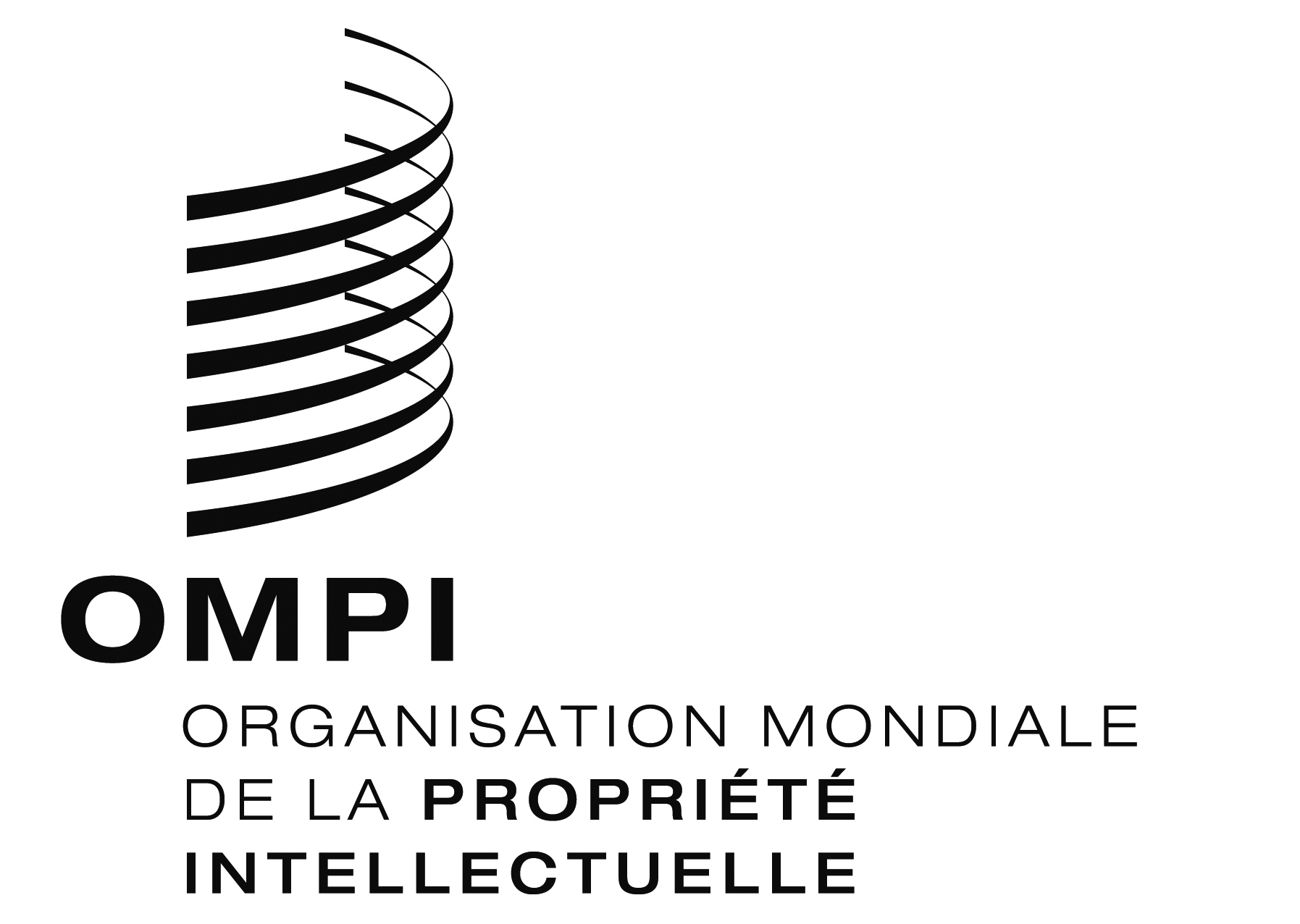 FSCCR/36/3 SCCR/36/3 SCCR/36/3 ORIGINAL : anglais ORIGINAL : anglais ORIGINAL : anglais DATE : 20 avril 2018 DATE : 20 avril 2018 DATE : 20 avril 2018 	Établir une typologie des mécanismes juridiques existants et autres relatifs à l’application du régime des limitations et exceptions dans un premier temps aux bibliothèques, et dans un second temps, aux services d’archives et aux musées.  Ce travail s’appuierait principalement sur les documents existants du SCCR portant sur les bibliothèques ainsi que sur les documents existants et à venir sur les services d’archives et les musées.  L’accent pourrait être mis sur les trois domaines ci-après, communs à toutes les institutions bénéficiaires : la conservation, l’accès et l’exploitation des œuvres, en particulier dans l’environnement numérique.Bibliothèques : second semestre de 2018 (présentation d’un rapport à la trente-septième session du SCCR en novembre 2018)Services d’archives et musées : premier semestre de 2019 (présentation d’un rapport à la trente-huitième session du SCCR en mai/juin 2019)	Commanditer et réaliser une étude exploratoire axée sur les services d’archives.  Second semestre de 2018 et premier semestre de 2019 (présentation du rapport préliminaire à la trente-septième session du SCCR en novembre 2018, et du rapport final à la trente-huitième session du SCCR en mai/juin 2019)	Achever l’étude exploratoire en cours sur les musées.Second semestre de 2018 (présentation d’un rapport à la trente-septième session du SCCR en novembre 2018)	Mener un exercice de réflexion sur les bibliothèques avec les professionnels et les parties prenantes concernées, y compris les éditeurs et les utilisateurs, afin de recenser les thèmes qui mériteraient être examinés plus avant à l’échelle internationale (par exemple le prêt électronique transfrontières).  Ce travail s’appuierait en grande partie sur les documents existants et à venir du SCCR sur ce thème.Premier semestre de 2019 (présentation d’un rapport à la trente-huitième session du SCCR en mai/juin 2019)	Organiser deux séminaires régionaux au maximum, sur demande, avec les membres du SCCR et les parties prenantes.  L’objectif serait d’analyser la situation dans les bibliothèques, les services d’archives et les musées ainsi que dans les établissements d’enseignement et de recherche, et les domaines nécessitant des mesures supplémentaires, en ce qui concerne le régime des limitations et exceptions.Un séminaire au cours du premier semestre de 2019 et un autre au cours du second semestre de 2019 (présentation d’un rapport à la trente-huitième session du SCCR en mai/juin 2019, et à la trente-neuvième session du SCCR en novembre/décembre 2019, respectivement)	En lien avec les points 2, 3, 4 ou 5 ci-dessus, ou indépendamment, organiser une conférence sur les limitations et exceptions (portant notamment sur les bibliothèques, les services d’archives et les musées ainsi que les établissements d’enseignement et de recherche) en lien avec le droit d’auteur et les droits connexes, réunissant des membres du SCCR et des parties prenantes.  L’objectif serait d’analyser les opportunités et les enjeux liés à différentes solutions internationales, notamment  droit souple, des solutions contractuelles/licences, ou des solutions normatives, selon les cas.  Un rapport sera présenté à la trente-neuvième session du SCCR sur les solutions et les domaines de coopération possibles à l’échelle internationale identifiés durant la conférence.Second semestre de 2019 (juste avant la trente-neuvième session du SCCR en novembre/décembre 2019, présentation d’un rapport à ladite session)1.	Établir une typologie des mécanismes juridiques et autres existants relatifs à l’application du régime des limitations et exceptions aux établissements d’enseignement et de recherche.  Ce travail devrait s’appuyer en grande partie sur les documents existants du SCCR portant sur ce thème.Second semestre de 2018 (présentation d’un rapport à la trente-septième session du SCCR en novembre 2018)2.	Mener les études ci-après :a) commanditer une étude sur les questions que pose l’environnement numérique par rapport aux activités des établissements d’enseignement et de recherche à l’échelle nationale et internationale, couvrant les points relatifs aux limitations et exceptions.  Cette étude devrait porter notamment sur la disponibilité de modules d’apprentissage en ligne et la mise en place de modules de formation à distance, y compris de cours en ligne ouverts à tous, et permettre de recenser les thèmes qui devraient être examinés plus avant à l’échelle internationale.b) actualiser et développer l’Étude exploratoire sur l’accès des personnes handicapées aux œuvres protégées par le droit d’auteur, établie par M. Blake Reid et Mme Caroline Ncube (document SCCR/35/3), en tenant compte des résultats des questionnaires adressés aux États membres et des suggestions du Comité concernant les travaux futurs.Premier semestre de 2019 (présentation d’un rapport à la trente-huitième session du SCCR en mai/juin 2019)3.	Organiser deux séminaires régionaux au maximum à l’intention des établissements d’enseignement et de recherche parallèlement aux séminaires proposés dans la mesure n° 5 du plan d’action concernant les bibliothèques, les services d’archives et les musées.Un séminaire au cours du premier semestre de 2019 et un autre au cours du second semestre de 2019 (présentation d’un rapport à la trente-huitième session du SCCR en mai/juin 2019, et à la trente-neuvième session du SCCR en novembre/décembre 2019, respectivement)4.	En lien avec les points 2 ou 3, ou indépendamment, organiser une conférence sur les limitations et exceptions parallèlement à la conférence proposée dans la mesure n° 6 du plan d’action concernant les bibliothèques, les services d’archives et les musées (portant notamment sur les établissements d’enseignement et de recherche ainsi que les bibliothèques, les services d’archives et les musées) en lien avec le droit d’auteur et les droits connexes, à l’intention des membres du SCCR et des parties prenantes.  L’objectif serait d’analyser les opportunitées et les enjeux liés à différentes solutions internationales, notamment le droit souple,  des solutions contractuelles/licences, ou des solutions normatives, selon les cas.  Un rapport sera présenté à la trente-neuvième session du SCCR sur les solutions et les domaines de coopération possibles à l’échelle internationale identifiés durant la conférence.Second semestre de 2019 (juste avant la trente-neuvième session du SCCR en novembre/décembre 2019, présentation d’un rapport à ladite session)5.	Organiser une activité en marge de la session du SCCR sur le thème des personnes présentant d’autres handicaps, en vue de présenter des solutions d’accès innovantes mettant particulièrement l’accent sur les œuvres pédagogiques et audiovisuelles, y compris des rapports sur des solutions expérimentales fondés sur des techniques de pointe et les recherches actuelles dans ce domaine.Premier semestre de 2019 (au cours du déjeuner;  présentation d’un rapport sur ce point à la trente-huitième session du SCCR en mai/juin 2019)